Vocabulary: Inheritance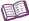 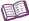 VocabularyAcquired trait – a trait that is not passed down from parents to their offspring.Examples of acquired traits include dyed hair, pierced ears, broken bones, and scars.Asexual reproduction – reproduction in which one parent produces offspring without fertilization of an egg cell. Offspring from asexual reproduction, called clones, are identical. Asexual reproduction is practiced by many single-celled organisms, some plants, and a few animals.Clone – an organism produced by asexual reproduction.Clones have the same genetic makeup as the parent. Codominant traits – traits that are both seen when they are present. For example, a chicken with black feathers and a chicken with white feathers could breed to produce offspring with both black and white feathers.Dominant trait – a trait that is always visible in offspring whenever it is present.When the dominant and recessive traits are both present, only the dominant trait can be seen.Inherit – receive, usually from parents or other family members.Offspring – a new living thing produced by one or two parents.Recessive trait – a trait that is not seen when the dominant trait is also present.Sexual reproduction – reproduction caused by the fertilization of an egg cell.Sexual reproduction is practiced by most plants and animals.Usually sexual reproduction involves two parents. Self-pollination is a special case of sexual reproduction in which a plant fertilizes its own egg cells.Trait – a characteristic of an organism.Inherited traits are passed down from parents to their offspring. Examples of inherited traits include skin color, eye color, hair, allergies, and many others.Acquired traits are not inherited. 